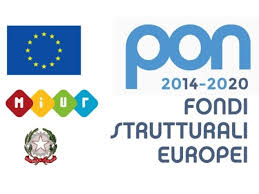 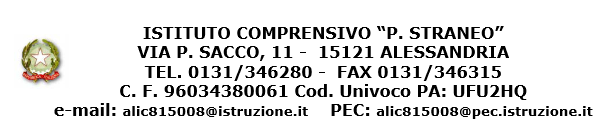 AL DIRIGENTE SCOLASTICO IC P.STRANEOOGGETTO : RICHIESTA COMPONENTE SEGGIO ELETTORALE Il/la sottoscritto/a   ________________________________________in servizio presso ______________________________________________________________in qualità di ________________________________COMUNICA che   fruirà di n. ______giorni di permesso retribuito il ______ovvero dal ___________al_______________poiché in occasione delle consultazioni elettorali /referendarie del_______________ sarà componente della sezione elettorale n. _________di _______________ in qualità di :Presidente di seggio;Scrutatore;Segretario;Rappresentante dei candidati nei collegi uninominali e di lista o di gruppo di candidati;Rappresentante dei partiti o gruppi politici e dei promotori dei referendum;ALLEGA copia dell’atto di nomina.Il/la sottoscritto/a si impegna a produrre al suo rientro in servizio l’attestazione rilasciata dal Presidente della sezione elettorale n. ______di ____________________________________comprovante l’esercizio delle funzioni di componente del seggio e la durata delle operazioni elettorali/referendarie .Il/la sottoscritto/a è consapevole che :è soggetto/a alle sanzioni previste dal codice penale e dalle leggi speciali in materia qualora rilasci dichiarazioni mendaci, formi o faccia uso di atti falsi od esibisca atti contenenti dati non più rispondenti a verità (articolo 76 del D.P.R.445/2000);decade dai benefici eventualmente conseguenti al provvedimento emanato sulla base della dichiarazione non veritiera qualora dal controllo effettuato dell’Amministrazione emerga la non veridicità del contenuto della dichiarazione (artt.71 e 75 D.P.R.28.12.2000,n.445).DATA ______________________________________      FIRMA__________________________________Da sottoscrivere in presenza del dipendente addetto oppure sottoscrivere e allegare coppia fotostatica di un documento di identità del sottoscrittore. In caso di documento non più valido il dipendente deve dichiarare nella fotocopia dello stesso ,che i dati in esso contenuti non hanno subito variazioni dalla data di rilascio(art.38del D.P.R.445/2000)Modello 17